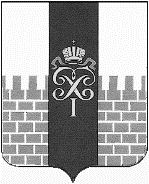 местная АдминистрацияМУНИЦИПАЛЬНОГО ОБРАЗОВАНИЯ ГОРОД ПЕТЕРГОФ_______________________________________________________________________________________198510, Санкт-Петербург, г. Петергоф, ул. Самсониевская, д. 3. Тел./факс: 450-54-18ПОСТАНОВЛЕНИЕ20.02.2021  г.	                                                                     		                                             № 21В соответствии с распоряжением Комитета по социальной политике Санкт-Петербурга от 20.11.2019 № 815-р «О внесении изменения в распоряжение Комитета по социальной политике Санкт-Петербурга от 19.10.2012 № 232-р», местная администрация муниципального образования город ПетергофПОСТАНОВЛЯЕТ:1.  Внести в Административный регламент по предоставлению местной администрацией муниципального образования город Петергоф государственной услуги по выдаче предварительного разрешения органа опеки и попечительства на совершение сделок с имуществом подопечных в рамках осуществления отдельных государственных полномочий Санкт-Петербурга по организации и осуществлению деятельности по опеке и попечительству, назначению и выплате денежных средств на содержание детей, находящихся под опекой или попечительством, и денежных средств на содержание детей, переданных на воспитание в приемные семьи, в Санкт-Петербурге, утвержденный постановлением местной администрации муниципального образования город Петергоф от 14.01.2013 г. № 6 (с изменениями от 20.05.2013 № 77) (далее-Административный регламент), следующие изменения:1.1.  приложение № 3 к Административному регламенту изложить в редакции согласно приложению № 1 к настоящему постановлению;1.2. приложение № 4 к Административному регламенту изложить в редакции согласно приложению № 2 к настоящему постановлению;1.3. приложение № 5 к Административному регламенту изложить в редакции согласно приложению № 3 к настоящему постановлению;2. Настоящее постановление вступает в силу с даты официального опубликования.         3. Контроль за исполнением настоящего постановления оставляю за собой.И.о. главы местной администрации муниципального образованиягород Петергоф                                                                                                        К.В. ТумановаПриложение  № 1к постановлению местной администрации муниципального образованиягород Петергоф от 20.02.2021 № 21ПРИЛОЖЕНИЕ № 3к Административному регламенту местной администрации муниципального образования город Петергоф по предоставлению государственной услуги по выдаче предварительного разрешения органа опеки и попечительства на совершение сделок с имуществом подопечных в рамках осуществления отдельных государственных полномочий Санкт-Петербурга по организации и осуществлению деятельности по опеке и попечительству, назначению и выплате денежных средств на содержание детей, находящихся под опекой или попечительством, и денежных средств на содержание детей, переданных на воспитание в приемные семьи, в Санкт-Петербурге Заявление	Прошу дать предварительное разрешение органа опеки и попечительства на совершение действий с имуществом, принадлежащим подопечному _______________________________________________________________________________________, (ФИО*, дата рождения)зарегистрированному по адресу: ___________________________________________________________                                                                               (адрес места жительства, места пребывания)_______________________________________________________________________________________(купля-продажа, мена имущества (описание отчуждаемого имущества)_______________________________________________________________________________________(описание имущества, на которое заключается соглашение)_______________________________________________________________________________________(описание жилого помещения, сособственником которого является подопечный и на которое заключаетсясоглашение)на жилое помещение_______________________________________________________________________________________(описание имущества, на которое оформляется отказ)при условии, что подопечному ____________________________________________________________ФИО*будет принадлежать_______________________________________________________________________________________(описание имущества)К заявлению прикладываю копии документов: ___________________________________________________________________________________________________________________________________________________________________________________________________________________________________________________________________________________________________________________*отчество указывается при его наличииОб ответственности за достоверность и полноту представленных в соответствии 
с действующим законодательством сведений и обязательстве извещать местную администрацию муниципального образования город Петергоф обо всех их изменениях в течение 5 дней с момента их наступления предупрежден(а).Даю согласие на обработку и использование персональных данных, содержащихся в настоящем заявлении и в представленных мною документах.Дата «_____» _____________ 20____ г.     		               Подпись ____________________О принятом решении прошу проинформировать письменно /устно/ (нужное подчеркнуть)Решение органа опеки и попечительства прошу выдать мне:Подпись _____________________Приложение  № 2к постановлению местной администрациимуниципального образованиягород Петергоф от 20.02. 2021 № 21ПРИЛОЖЕНИЕ № 4к Административному регламенту местной администрации муниципального образования город Петергоф по предоставлению государственной услуги по выдаче предварительного разрешения органа опеки и попечительства на совершение сделок с имуществом подопечных в рамках осуществления отдельных государственных полномочий Санкт-Петербурга по организации и осуществлению деятельности по опеке и попечительству, назначению и выплате денежных средств на содержание детей, находящихся под опекой или попечительством, и денежных средств на содержание детей, переданных на воспитание в приемные семьи, в Санкт-Петербурге Заявление	Прошу дать предварительное разрешение органа опеки и попечительства на дачу согласия на совершение действий с имуществом, принадлежащим подопечному _______________________________________________________________________________________, (ФИО*, дата рождения)зарегистрированному по адресу: __________________________________________________________                                                                               (адрес места жительства, места пребывания)_______________________________________________________________________________________(купля-продажа, мена имущества (описание отчуждаемого имущества)______________________________________________________________________________________(описание имущества, на которое заключается соглашение)______________________________________________________________________________________(описание жилого помещения, сособственником которого является подопечный и на которое заключаетсясоглашение)на жилое помещение________________________________________________________________________________________________(описание имущества, на которое оформляется отказ)при условии, что подопечному _____________________________________________________________________ФИО*будет принадлежать______________________________________________________________________________)_________________(описание имущества)К заявлению прикладываю копии документов: ________________________________________________________________________________________________________________________________________________________________________________________________________________________________________________________________________________________________________________________________________________________*отчество указывается при его наличии	Об ответственности за достоверность и полноту представленных в соответствии 
с действующим законодательством сведений и обязательстве извещать местную администрацию муниципального образования город Петергоф обо всех их изменениях в течение 5 дней с момента их наступления предупрежден(а).Даю согласие на обработку и использование персональных данных, содержащихся в настоящем заявлении и в представленных мною документах.Дата «_____» _____________ 20____ г.     		Подпись ____________________              О принятом решении прошу проинформировать письменно /устно/ (нужное подчеркнуть)             Решение органа опеки и попечительства прошу выдать мне:Подпись _____________________Приложение  № 3к постановлению местной администрации муниципального образованиягород Петергоф от 20.02. 2021 № 21ПРИЛОЖЕНИЕ № 5к Административному регламенту местной администрации муниципального образования город Петергоф по предоставлению государственной услуги по выдаче предварительного разрешения органа опеки и попечительства на совершение сделок с имуществом подопечных в рамках осуществления отдельных государственных полномочий Санкт-Петербурга по организации и осуществлению деятельности по опеке и попечительству, назначению и выплате денежных средств на содержание детей, находящихся под опекой или попечительством, и денежных средств на содержание детей, переданных на воспитание в приемные семьи, в Санкт-Петербурге Заявление	Прошу дать предварительное разрешение органа опеки и попечительства на совершение действий с имуществом, принадлежащим мне на праве собственности _______________________________________________________________________________________(купля-продажа, мена имущества (описание отчуждаемого имущества)_______________________________________________________________________________________(описание имущества, на которое заключается соглашение)_______________________________________________________________________________________(описание жилого помещения, сособственником которого является подопечный и на которое заключаетсясоглашение)на жилое помещение_______________________________________________________________________________________(описание имущества, на которое оформляется отказ)при условии, что мне будет принадлежать______________________________________________________________________________________(описание имущества)К заявлению прикладываю копии документов: ____________________________________________________________________________________________________________________________________________________________________________________________________________________________________________________________________________________________________________________*отчество указывается при его наличии	Об ответственности за достоверность и полноту представленных в соответствии 
с действующим законодательством сведений и обязательстве извещать местную администрацию муниципального образования город Петергоф обо всех их изменениях в течение 5 дней с момента их наступления предупрежден(а).Даю согласие на обработку и использование персональных данных, содержащихся в настоящем заявлении и в представленных мною документах.Дата «_____» _____________ 20____ г.     		Подпись ____________________             О принятом решении прошу проинформировать письменно /устно/ (нужное подчеркнуть)             Решение органа опеки и попечительства прошу выдать мне:Подпись _____________________О внесении изменений в Административный регламент по предоставлению государственной услуги по выдаче предварительного разрешения органа опеки и попечительства на совершение сделок с имуществом подопечных в рамках осуществления отдельных государственных полномочий Санкт-Петербурга по организации и осуществлению деятельности по опеке и попечительству, назначению и выплате денежных средств на содержание детей, находящихся под опекой или попечительством, и денежных средств на содержание детей, переданных на воспитание в приемные семьи, в Санкт-Петербурге, утвержденный постановлением местной администрации муниципального образования город Петергоф от 14.01.2013 № 6 (с изменениями от 20.05.2013 № 77)Главе местной администрации муниципального образования город Петергоф __________________________________________Фамилия__________________________________Имя  _____________________________________Отчество*_________________________________Адрес места жительства (пребывания): индекс _________________________________________________________ тел. ______________________№ _____________ выдан ______________________________________________________________отчуждениезаключение соглашения об определении долей в праве общей совместной собственностизаключение соглашения об определении порядка пользования жилым помещениемоформление отказа от преимущественного права покупки долей в праве собственности в Местной администрации муниципального образования город ПетергофВ МФЦчерез отделение федеральной почтовой связиГлаве местной администрации муниципального образования город Петергоф__________________________________________Фамилия__________________________________Имя  _____________________________________Отчество*_________________________________Адрес места жительства (пребывания): индекс _________________________________________________________ тел. ______________________№ _____________ выдан ______________________________________________________________отчуждениезаключение соглашения об определении долей в праве общей совместной собственностизаключение соглашения об определении порядка пользования жилым помещениемоформление отказа от преимущественного права покупки долей в праве собственности в местную администрацию муниципального образования город ПетергофВ МФЦчерез отделение федеральной почтовой связиГлаве местной администрации муниципального образования город Петергоф __________________________________________Фамилия__________________________________Имя  _____________________________________Отчество*_________________________________Адрес места жительства (пребывания): индекс _________________________________________________________ тел. ______________________№ _____________ выдан ______________________________________________________________отчуждениезаключение соглашения об определении долей в праве общей совместной собственностизаключение соглашения об определении порядка пользования жилым помещениемоформление отказа от преимущественного права покупки долей в праве собственности в Местной администрации муниципального образования город ПетергофВ МФЦчерез отделение федеральной почтовой связи